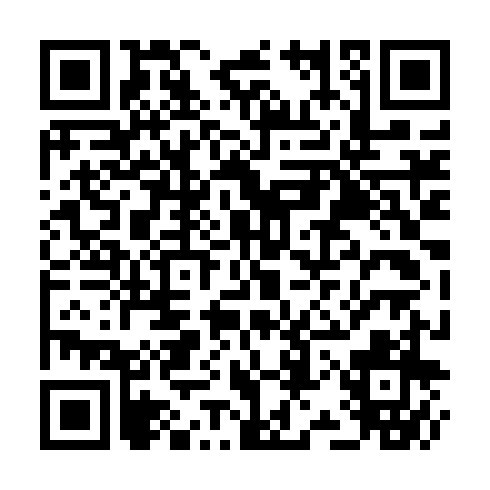 Ramadan times for Abin Bakhsh jo Goth, PakistanMon 11 Mar 2024 - Wed 10 Apr 2024High Latitude Method: Angle Based RulePrayer Calculation Method: University of Islamic SciencesAsar Calculation Method: ShafiPrayer times provided by https://www.salahtimes.comDateDayFajrSuhurSunriseDhuhrAsrIftarMaghribIsha11Mon5:205:206:3712:333:576:306:307:4712Tue5:195:196:3612:333:576:316:317:4813Wed5:185:186:3512:333:576:316:317:4814Thu5:175:176:3412:333:586:326:327:4915Fri5:165:166:3312:323:586:326:327:5016Sat5:145:146:3212:323:586:336:337:5017Sun5:135:136:3112:323:586:336:337:5118Mon5:125:126:2912:313:586:346:347:5119Tue5:115:116:2812:313:586:346:347:5220Wed5:105:106:2712:313:586:356:357:5221Thu5:095:096:2612:313:586:356:357:5322Fri5:085:086:2512:303:586:366:367:5423Sat5:065:066:2412:303:586:366:367:5424Sun5:055:056:2312:303:586:376:377:5525Mon5:045:046:2212:293:586:376:377:5526Tue5:035:036:2112:293:586:386:387:5627Wed5:025:026:2012:293:586:386:387:5628Thu5:005:006:1812:283:576:396:397:5729Fri4:594:596:1712:283:576:396:397:5830Sat4:584:586:1612:283:576:406:407:5831Sun4:574:576:1512:283:576:406:407:591Mon4:564:566:1412:273:576:416:417:592Tue4:544:546:1312:273:576:416:418:003Wed4:534:536:1212:273:576:426:428:014Thu4:524:526:1112:263:576:426:428:015Fri4:514:516:1012:263:576:436:438:026Sat4:504:506:0912:263:576:436:438:037Sun4:484:486:0812:263:566:446:448:038Mon4:474:476:0712:253:566:446:448:049Tue4:464:466:0512:253:566:456:458:0410Wed4:454:456:0412:253:566:456:458:05